ПРОЕКТ распоряжения администрации Белгородского районаВ соответствии со статьей 69.1, частью 10 статьи 40 Федерального закона от 13.07.2015 № 218-ФЗ «О государственной регистрации недвижимости», пунктом 40 части 1, частью 4 статьи 14 Федерального закона от 06.10.2003 
№ 131-ФЗ «Об общих принципах организации местного самоуправления 
в Российской Федерации», распоряжением администрации Белгородского района Белгородской области от 12.10.2021 № 2219 «О создании комиссии 
по проведению осмотра здания, сооружения или объекта незавершенного строительства при проведении мероприятий по выявлению правообладателей ранее учтенных  объектов недвижимости на территории Белгородского района», руководствуясь Уставом муниципального района «Белгородский район» Белгородской области, на основании информации от Федеральной миграционной службы от 11.05.2022, выписки из Единого государственного реестра недвижимости об основных характеристиках и зарегистрированных правах на объект недвижимости - земельный участок с кадастровым номером 31:15:0615005:7 от 09.02.2022, в связи с отсутствием возражений относительно сведений о правообладателе ранее учтенного объекта недвижимости, указанного в проекте распоряжения:1.	Загоровская Надежда Викторовна, дата рождения: _____________, место рождения: __________________________________________________, паспорт гражданина Российской Федерации: ____________________, выдан __________ __________________________________________, СНИЛС: _________________, зарегистрирована по адресу: ___________________________________________, выявлена в качестве правообладателя, владеющего на праве собственности следующим ранее учтенным объектом недвижимости: - жилой дом с кадастровым номером 31:15:0615005:135 общей площадью 94,3 кв. м, расположенный по адресу: Белгородская область, Белгородский район, с. Пушкарное, ул. Молодежная, д. 8.2. Жилой дом, указанный в пункте 1 настоящего распоряжения, расположен на земельном участке площадью 1500 кв. м с кадастровым номером 31:15:0615005:7 для ведения личного подсобного хозяйства, категория земли населенных пунктов, находящемся по адресу: Белгородская обл., Белгородский р-н, с. Пушкарное, Молодежная, д. 8, принадлежащем на праве собственности Загоровской Надежде Викторовне.3.	Право собственности Загоровской Надежды Викторовны на указанный 
в пункте 1 настоящего распоряжения жилой дом подтверждается правом собственности на земельный участок с кадастровым номером 31:15:0615005:7, 
в пределах которого он расположен.4. Указанный в пункте 1 настоящего распоряжения объект недвижимости не прекратил свое существование, что подтверждается Актом осмотра здания, сооружения или объекта незавершенного строительства при выявлении правообладателей ранее учтенных объектов недвижимости от 16.02.2022 № 17 (прилагается).5. Комитету имущественных и земельных отношений администрации Белгородского района (Ефимов Д.Н.) в течение 5 рабочих дней с момента принятия настоящего распоряжения обеспечить:5.1. Подачу заявления о внесении в Единый государственный реестр недвижимости сведений, предусмотренных пунктом 25 части 5 статьи 
8 Федерального закона от 13.07.2015 № 218-ФЗ «О государственной регистрации недвижимости», о правообладателе ранее учтенного объекта недвижимости.5.2. Направление копии настоящего распоряжения Загоровской Надежде Викторовне по адресу регистрации по месту жительства, указанному 
в п. 1, либо вручение с распиской о ее получении.6.	Контроль исполнения данного распоряжения возложить на комитет имущественных и земельных отношений администрации Белгородского района (Ефимов Д.Н.).Приложениек распоряжению администрацииБелгородского районаот «___» __________ 20___г.  №______АКТ ОСМОТРАздания, сооружения или объекта незавершенного строительства 
при выявлении правообладателей ранее учтенных объектов недвижимости« 16 »  февраля   202 2  г.                                                                                 №    17___                  Настоящий акт составлен в результате проведенного 16.02.2022 в 15 ч. 
36 мин. осмотра здания - жилого дома площадью 94,3 кв. м с кадастровым номером 31:15:0615005:135, расположенного на земельном участке площадью 1500 кв. м с кадастровым номером 31:15:0615005:7, находящегося по адресу: Белгородская обл., Белгородский р-н, с. Пушкарное, ул. Молодежная, д. 8, комиссией по проведению осмотра здания, сооружения или объекта незавершенного строительства при проведении мероприятий по выявлению правообладателей ранее учтенных объектов недвижимости на территории Белгородского района, утвержденной распоряжением администрации Белгородское района Белгородской области от 12.11.2021 № 2219, в составе: Председатель комиссии:Ефимов Дмитрий Николаевич – заместитель главы администрации района – руководитель комитета имущественных и земельных отношений администрации Белгородского района;Члены комиссии:1. Попова Ольга Дмитриева – заместитель руководителя комитета – начальник управления по муниципальной собственности комитета имущественных и земельных отношений администрации Белгородского района;2. Волжина Наталья Николаевна – заместитель руководителя комитета – начальник управления земельных отношений комитета имущественных 
и земельных отношений администрации Белгородского района;3. Юшин Василий Александрович – глава администрации Пушкарского сельского поселения муниципального района «Белгородский район» Белгородской области.Осмотр произведен в отсутствии лица, выявленного в качестве правообладателя указанного ранее учтенного объекта недвижимости.При осмотре   осуществлена   фотофиксация   объекта   недвижимости. Материалы фотофиксации прилагаются.Осмотр проведен в форме визуального осмотра.В результате проведенного осмотра установлено, что ранее учтенный объект недвижимости существует. Приложение на 2 л. в 1 экз.Подписи членов комиссии:                    _____________                  Ефимов Д. Н.                     _____________                  Попова О.Д.                    _____________                  Волжина Н.Н.                    _____________                  Юшин В.А.                                                             Приложение к акту осмотра                                                  здания, сооружения или объекта 
                                                            незавершенного строительства 
                                                           при выявлении правообладателей                                                  ранее учтенных объектов
                                                               недвижимости                                                                от « 16 »  февраля  2022 г. №    17_Фотографии домовладения по адресу: Белгородская обл., Белгородский р-н, 
с. Пушкарное, ул. Молодежная, д. 8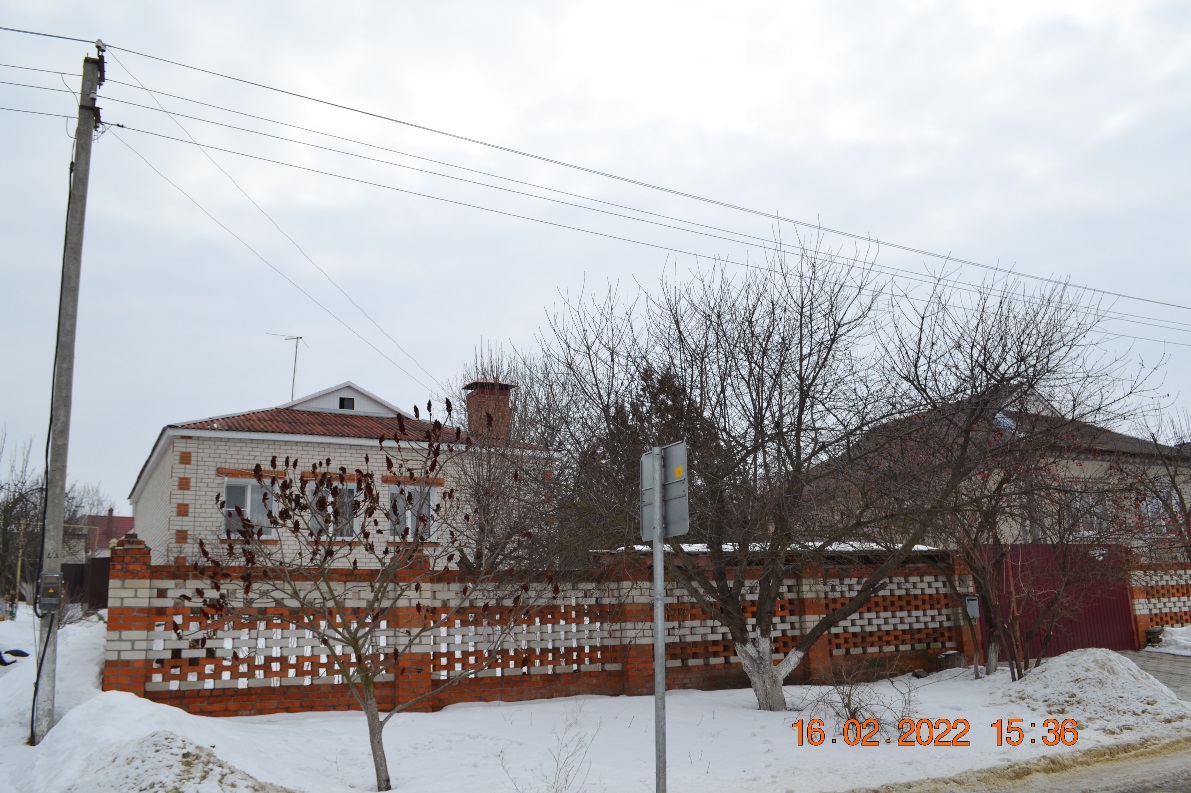 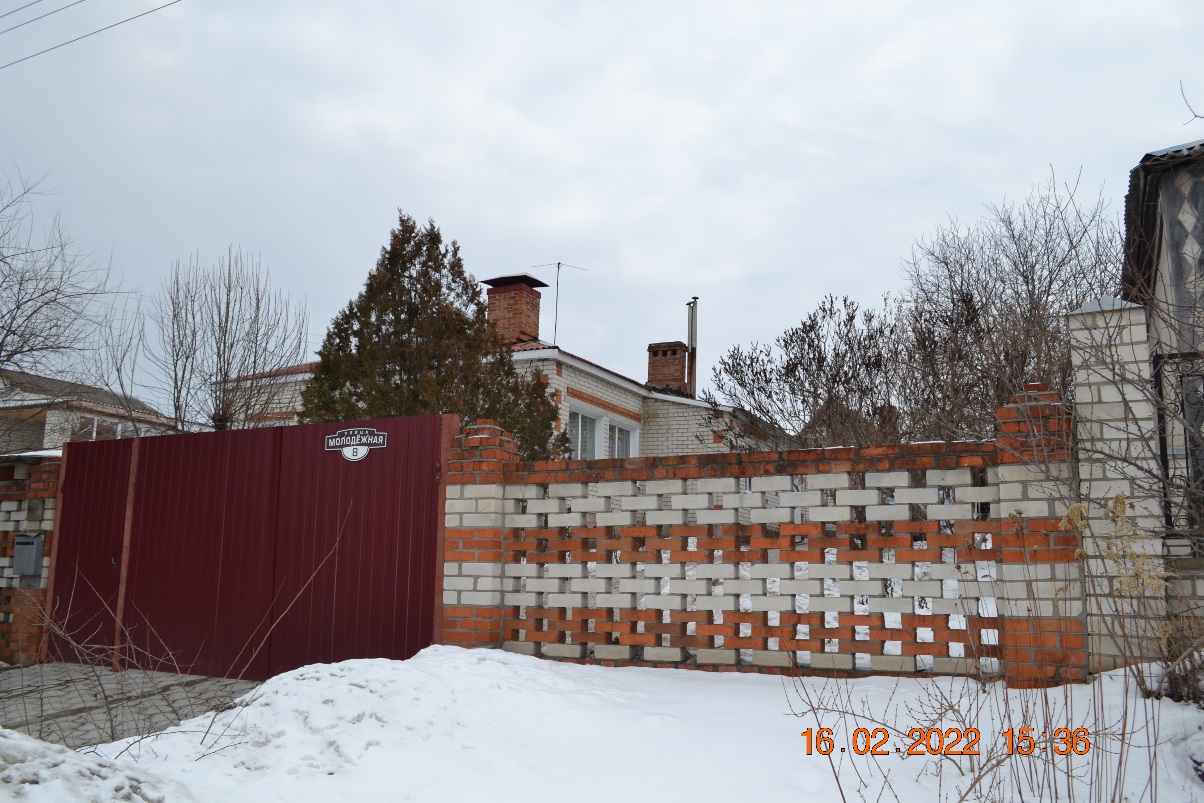                                                                      Приложение к акту осмотра                                                  здания, сооружения или объекта 
                                                            незавершенного строительства 
                                                           при выявлении правообладателей                                                  ранее учтенных объектов
                                                               недвижимости                                                                от «_16_» _февраля_2022 г. № __17__Копия ситуационного плана из технического паспорта домовладения 
с инвентарным номером 5822, расположенного по адресу: Белгородская обл., Белгородский р-н, с. Пушкарное, ул. Молодежная, д. 8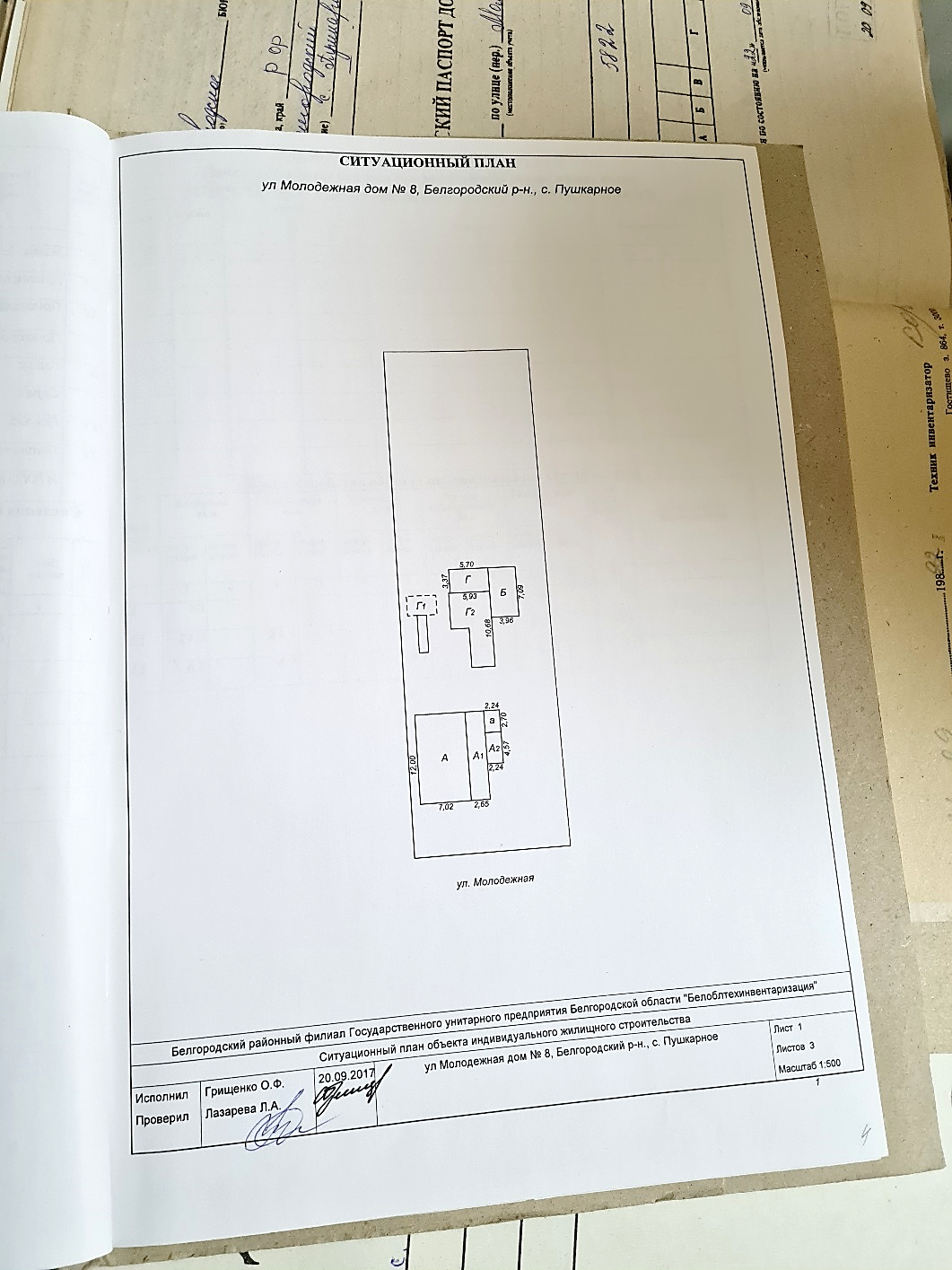 Существующий жилой дом площадью 94,3 кв.м записан 
под литерой А, А1 и А2О выявлении правообладателя ранее учтенных объектов недвижимостиГлава администрацииБелгородского района   В.Н. Перцев